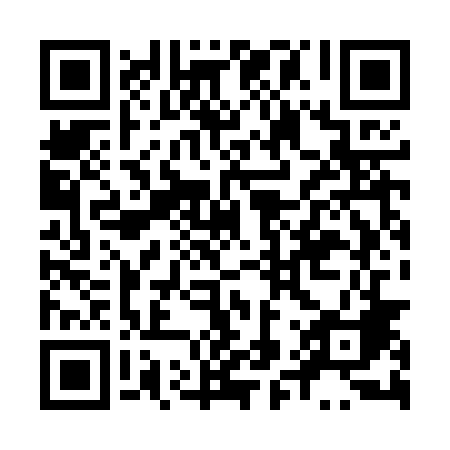 Ramadan times for Gulbity, PolandMon 11 Mar 2024 - Wed 10 Apr 2024High Latitude Method: Angle Based RulePrayer Calculation Method: Muslim World LeagueAsar Calculation Method: HanafiPrayer times provided by https://www.salahtimes.comDateDayFajrSuhurSunriseDhuhrAsrIftarMaghribIsha11Mon4:064:066:0511:513:395:385:387:3012Tue4:034:036:0211:513:415:405:407:3213Wed4:014:016:0011:503:435:425:427:3414Thu3:583:585:5811:503:445:445:447:3615Fri3:553:555:5511:503:465:465:467:3816Sat3:533:535:5311:503:475:485:487:4117Sun3:503:505:5011:493:495:505:507:4318Mon3:473:475:4811:493:505:525:527:4519Tue3:443:445:4511:493:525:535:537:4720Wed3:413:415:4311:483:535:555:557:4921Thu3:383:385:4011:483:555:575:577:5222Fri3:353:355:3811:483:565:595:597:5423Sat3:333:335:3511:483:586:016:017:5624Sun3:303:305:3311:473:596:036:037:5925Mon3:273:275:3011:474:016:056:058:0126Tue3:243:245:2811:474:026:076:078:0327Wed3:213:215:2511:464:046:086:088:0628Thu3:183:185:2311:464:056:106:108:0829Fri3:143:145:2011:464:076:126:128:1030Sat3:113:115:1811:454:086:146:148:1331Sun4:084:086:1512:455:097:167:169:151Mon4:054:056:1312:455:117:187:189:182Tue4:024:026:1012:455:127:207:209:203Wed3:593:596:0812:445:137:227:229:234Thu3:553:556:0612:445:157:237:239:255Fri3:523:526:0312:445:167:257:259:286Sat3:493:496:0112:435:177:277:279:317Sun3:453:455:5812:435:197:297:299:338Mon3:423:425:5612:435:207:317:319:369Tue3:393:395:5312:435:217:337:339:3910Wed3:353:355:5112:425:237:357:359:42